4 класс__________Работа с терминами_______________МатематикаФ.И._______________________________________Запиши названия геометрических фигур.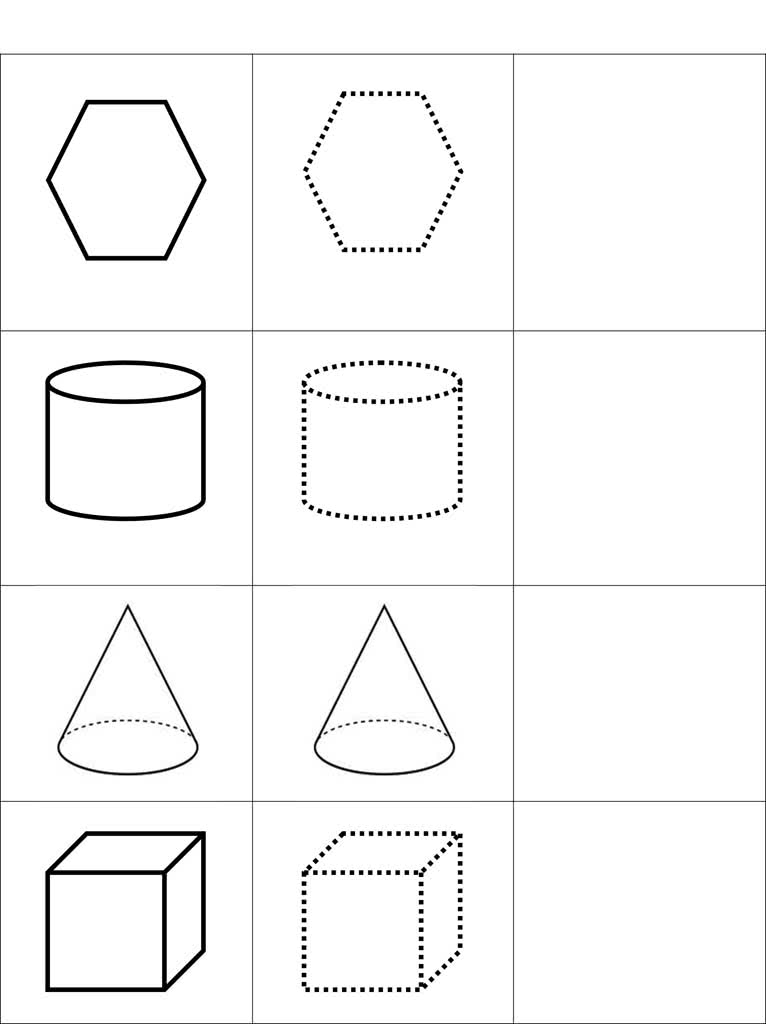 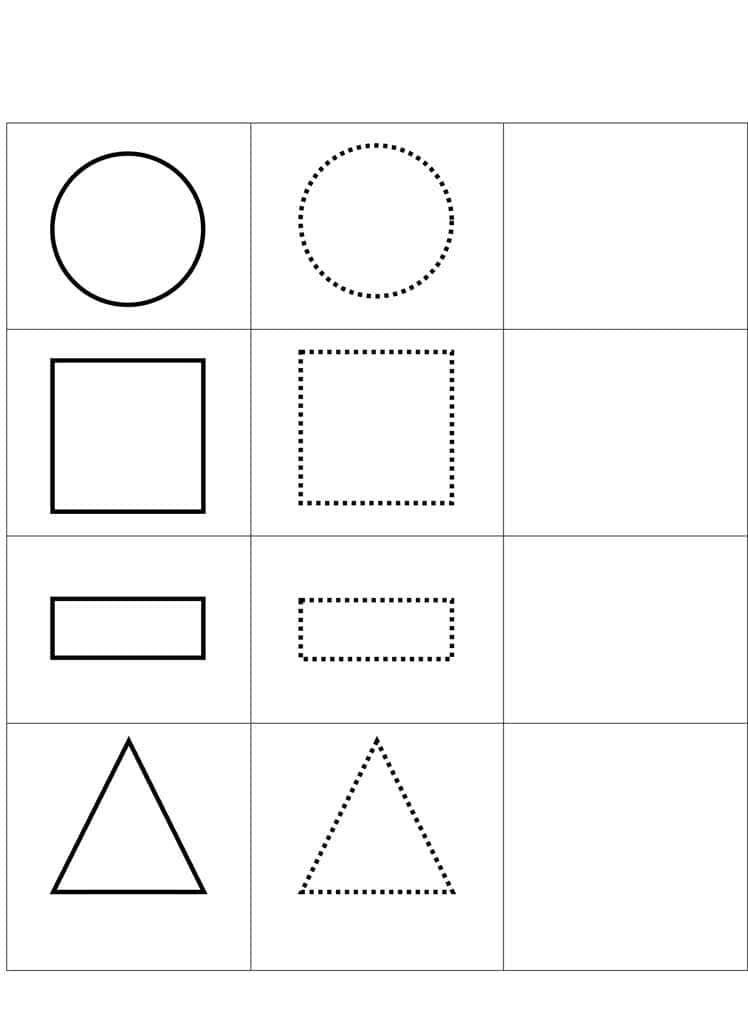 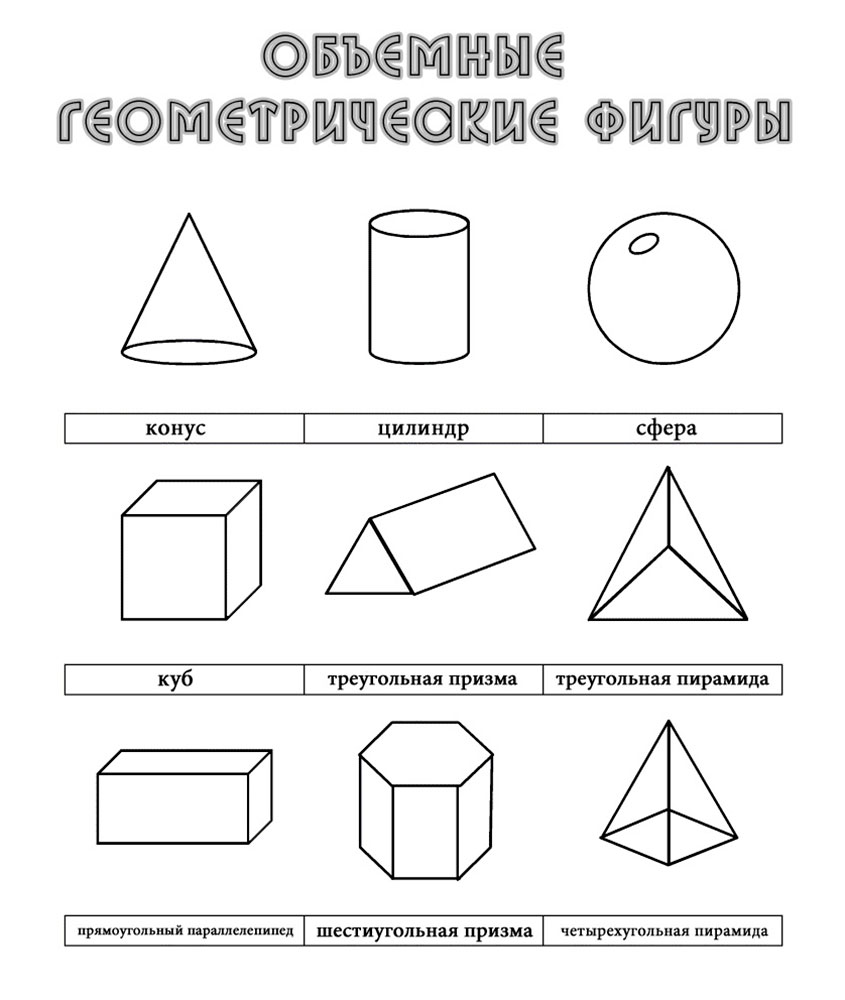 